13.10.17. в целях реализации программы экологического воспитания учащихся, классный руководитель  4а класса Умавова З.М. провела внеклассное мероприятие по теме «Золотая осень»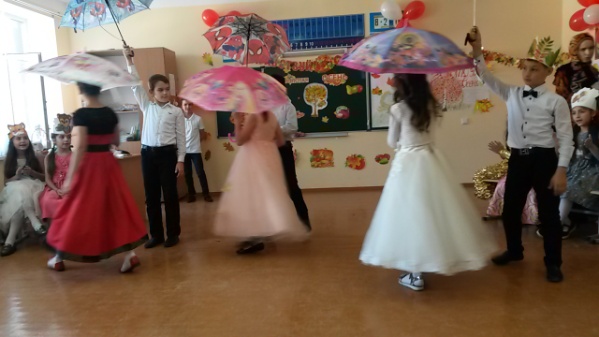 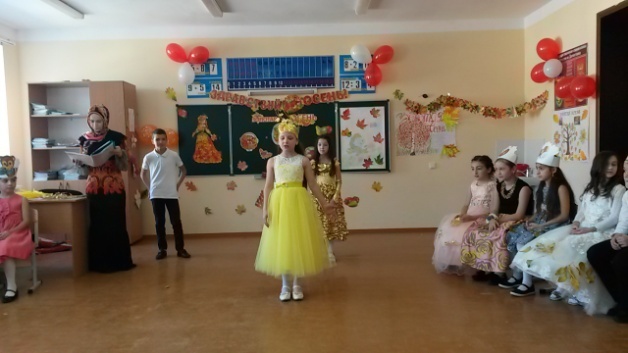 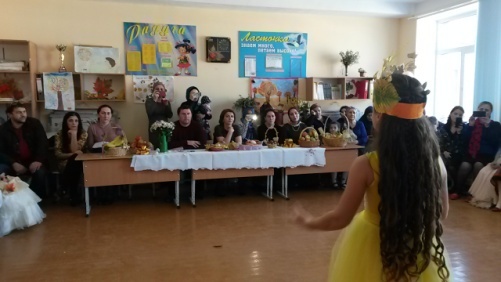 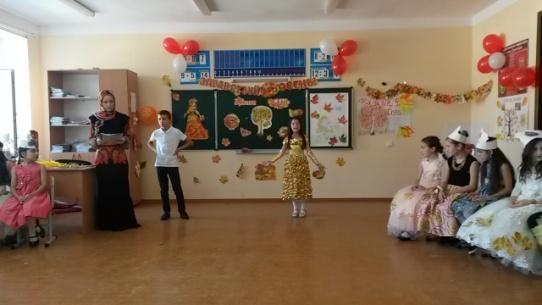 